-----Original Message-----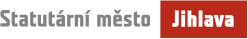 From: TŮMOVÁ Dáša 
Sent: Tuesday, November 14, 2023 1:26 PM
To: 'Hejdová Naděžda' <hejdova@smj.cz>; 'Goth Libor' <Goth@smj.cz>
Subject: Objednávka č. 371/2023/OTS - ČSOV a objekty na kanalizaci - výměna ŘS na objektu KČS Bedřichov 2Objednatel:Statutární město JihlavaMasarykovo nám. 97/1586 01  JihlavaIČO:     00286010DIČ: CZ00286010Dodavatel:Služby města Jihlavy s.r.o.Havlíčkova 218/64586 01 JihlavaIČO:      60727772DIČ:  CZ60727772                                             16/2024/OTSZasílám v příloze obj. č. 371/2023/OTS - ČSOV a objekty na kanalizaci-FORVHI – výměna ŘS na objektu Kč Bedřichov 2     v celkové částce 445 280,00 Kč včetně DPH, bez DPH: 368 000,00 Kč.  Prosím o její akceptaci.DěkujiTato objednávka nabývá platnost dnem jejího odeslání dodavateli a účinnosti dnem jejího uveřejnění v registru smluv.DěkujemeS pozdravema přáním hezkého dneDáša TůmováOdbor technických služebMAGISTRÁT MĚSTA JIHLAVYČajkovského 592/5 , 586 01 JihlavaTel.         +420 565 592 501E-mail    dasa.tumova@jihlava-city.czWeb        http://www.jihlava.czStatutární město JihlavaMasarykovo náměstí 1, 586 01 Jihlava, tel: 565 591 111, fax: 567 310 044e-mail: epodatelna@jihlava-city.cz  |  www.jihlava.cz